الجمهوريــة الجـزائريــة الديمـقراطيــة الشعبيــةوزارة التعليــم العالــي والبحـث العلمــيFICHE DE RENSEIGNEMENTS(1)Propre aux demandeurs d’une Mobilité de  Perfectionnement à l’étranger(Exercice 2024)Nom :……………………………………………………………………………………….Prénom : ……………………………………………………………………………………Date et lieu de naissance :….……………………………………………………………….Grade : ……………………………………………………………………………………...Département (ou Service) de rattachement : ……………………………………………….N° Compte bancaire ou postal : …………………………………………………………….N° Portable : ………………………………………………………………………………..Adresse électronique :………………………………………………………………………Rattachement à un Laboratoire de Recherche : 	OUI		NON	(rayer la mention inutile)Est-ce que vous avez bénéficié d’un Perfectionnement à l’étranger en 2023 ? 				OUI		NON			(rayer la mention inutile)Type de Perfectionnement demandé : ………………………………………………………[Mobilité de Perfectionnement (MP), Séjour Scientifiques de Haut Niveau (SSHN), Participation aux Manifestations Scientifiques Internationales à l’étranger  (PMSI)]Durée de séjour : ……………………………………………………………………………(En conformité avec la Réglementation en vigueur)Période de déroulement du stage : du………………….au …………………………………Etablissement d’accueil(2) :……………………………………………………………..........……………………………………………………………………………………………….Ville / Pays : ………………………………………………………………………………...Impacts attendus : ……………………………………………………………………….......………………………………………………………………………………………..............................................................................................................................................................Batna, le ……………………Signature intéressé(e)Cette fiche est à remplir complètement et lisiblement (en caractères d’imprimerie) par le concerné.Dans le cas où un avis favorable est donné à la demande du candidat, ce dernier s’engage (la signature apposée ci-dessus faisant foi) :À se rendre à l’Etablissement d’accueil mentionné ci-dessus,À respecter la durée de la mobilité de perfectionnement qui lui a été accordée.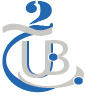 Université de Batna 2- Mostefa BenBoulaid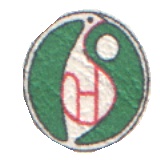 Institut d'Hygiène et SécuritéTél. 033 23 01 43 Fax. 033 23 01 44 